 […]Ο δήμος των παιδιών, λοιπόν, για τον οποίο εμείς οι ώριμοι έχουμε αποφασίσει, ερήμην του, ότι πάσχει από ανίατη λεξιπενία και από βαρύτατης μορφής ξενολατρία, συμβάλλει στη γλωσσική παραγωγή μάλλον περισσότερο απ' ό,τι οι μονότονα οδυρόμενοι. Και συμβάλλει με τον τρόπο που αρμόζει στην ηλικία του: παιχνιδιάρικα, αυθόρμητα, ανεμπόδιστα, δηλαδή φυσικά, χωρίς να τον κατατρύχουν ιδεολογικά φαντάσματα ή φιλολογικές φοβίες. Σκαρώνει έτσι λέξεις όχι απλώς εύηχες και χαριτωμένες, αλλά σαφείς και καίριες, με την οικονομία τους και την απόλυτη συναρμογή τους με το πράγμα, την κίνηση ή την ιδιότητα που επιχειρούν να συλλάβουν και να περιγράψουν. Δεν μιλάω εδώ για τα «παιδιόπλαστα» της προσχολικής ηλικίας που δημιουργούνται κατά μόνας, από κάθε πειραματιζόμενο μπόμπιρα, αλλά για τα γλωσσικά δημιουργήματα της παιδικής μικροκοινωνίας, για τη συλλογική παραγωγή που αναπτύσσεται παντού όπου τα παιδιά παίζουν, μαλώνουν, φιλιώνουν και καλούνται να συνεννοηθούν, δίνοντας ονόματα σε νέα, υλικά στοιχεία της καθημερινότητάς τους και σε νέες συμπεριφορές.Δεν ξέρω αν οι λεξικογράφοι θα «νομιμοποιήσουν» ποτέ με το κύρος τους, φιλοξενώντας τη στις δέλτους τους, τη λέξη «ατομιστία», που ακούω τον τελευταίο καιρό από την πιτσιρικαρία, πάντως οι διαπληκτιζόμενοι ανήλικοι παίκτες την έχουν ήδη νομιμοποιήσει στο δικό τους γηπεδάκι. Όταν τη λένε, ξέρουν απολύτως τι εννοούν, και ξέρουν επίσης ότι οι συμπαίκτες τους την κατανοούν πλήρως (όπως κι όταν χαρακτηρίζουν «χλατσωτό» το τρίποντο και «άμπαλο» τον άσχετο), άρα λοιπόν ο πρωταρχικός όρος, η συνεννόηση, εκπληρώνεται απροβλημάτιστα. «Ατομιστίες», λοιπόν, διαπράττει όποιος παίρνει την μπάλα και δεν τη δίνει ούτε από το δεξί του πόδι στο αριστερό του, είναι δηλαδή οι πράξεις του ατομιστή, την οποία ψέγει η νεόκοπη λέξη ακόμη και διά της καταλήξεώς της. Όχι, η «ατομιστία» δεν ταυτίζεται με τον οικείο μας «ατομισμό», και δεν μπορώ να σκεφτώ ποια άλλη λέξη (και όχι περίφραση) θα μπορούσε να την αντικαταστήσει. Έχει επίσης ο παιδικός δήμος το γνώρισμα να εξελληνίζει πιο γρήγορα απ' ό,τι ο ενήλικος που τον περιβάλλει (και εντέλει τού επιβάλλεται) τις ξένες λέξεις, όσες εκτελωνίζονται μαζί με κάθε εισαγόμενο παιχνίδι. Στη δική τους γλώσσα, τα περισσότερα δανεικά ουσιαστικά αρχίζουν να κλίνονται ελληνοπρεπώς σχεδόν εξαρχής -ενώ την ίδια ώρα εμείς οι μεγάλοι φτάνουμε να χρησιμοποιούμε άκλιτο, στον προφορικό και το γραπτό μας λόγο, ακόμα και το Μιλάνο ή το καζίνο. Αίφνης, η μόδα των τελευταίων μηνών είναι το γιο-γιο, όχι όμως το παλιό, το απλό, παρά ένα καινούργιο, Hyper Spinner το εμπορικό όνομά του, εμπλουτισμένο με έναν μηχανισμό που επιτρέπει στον παίκτη να κάνει θαύματα. Πώς λέγονται τα θαύματα αυτά στη γλώσσα των παιδιών; «Σπινιές». Εκ του «spin», της περιστροφής. Όχι, οι «σπινιές» δεν είναι απολύτως ίδιες με τις «περιστροφές», κατά συνέπεια η νέα λεξούλα κάποια ανάγκη υπηρετεί, και την υπηρετεί καλά, και μάλλον δεν ασκεί αφόρητη βία στην ελληνική.[…](Κείμενο του Παντελή Μπουκάλα δημοσιευμένο στην εφημερίδα «Καθημερινή», 9.6.2002)να τον κατατρύχουν ιδεολογικά φαντάσματα: να τον κυνηγούν εμμονές, να του έχουν «κολλήσει» ιδέες  και θεωρητικές απόψειςδέλτους: πινακίδες πάνω στις οποίες έγραφαν τα παλιά χρόνις. Μεταφορική έκφραση: «γράφτηκε στις δέλτους της Ιστορίας»: έμεινε στην ιστορία.ΑΣΚΗΣΕΙΣ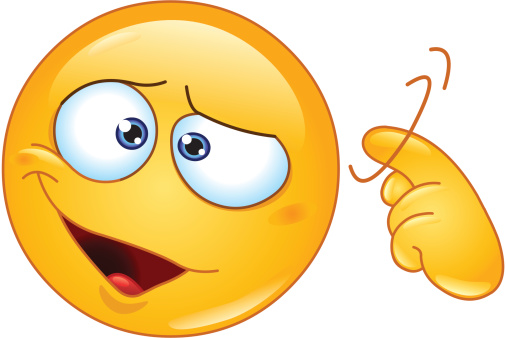 Το παραπάνω κείμενο είναι απόσπασμα από ένα κείμενο που δημοσιεύτηκε σε εφημερίδα. α. ποιο είναι το θέμα του; (20-30 λέξεις)β.   Γιατί πιστεύετε ότι κάθε νέα γενιά άλλαζε και θα αλλάζει την γλώσσα; Είναι σημάδι άγνοιας ή κάτι άλλο; Σκεφτείτε παραδείγματα από τις παρέες σας και τον εαυτό σας. (50-70 λέξεις)2. α. Κάθε μια λέξη της πρώτης στήλης έχει ένα αντώνυμο στη δεύτερη. Βρείτε το. 
                                    ανεκτός                      μεταφορικός
                                    αξιόπιστος                 αφερέγγυος
                                    άπροικη                     διάφορος
                                    ασήμαντος                εισφορά
                                    ατέλεια                       ενδιαφέρων
                                    κυριολεκτικός           ανυπόφορος
                                    όμοιος                        πολύφερνηβ. Να αντικαταστήσετε τις υπογραμμισμένες λέξεις με συνώνυμά τους:

α) Οι Πέρσες επιχείρησαν τρεις φορές να υποδουλώσουν την Ελλάδα.
β) Πήρε εντολή να επιστρέψει εσπευσμένα στη μονάδα του.
γ) Ήλθε, για να διευθετήσει κάποιες επείγουσες υποθέσεις του.ΠΑΡΑΓΩΓΗ ΛΟΓΟΥΝα στείλετε δύο e-mails με κοινό θέμα: «με αγχώνει το αυριανό διαγώνισμα των μαθηματικών». Το πρώτο απευθύνεται σε ένα φίλο σας  συνομήλικό σας που μένει σε άλλη πόλη. Το δεύτερο στον καθηγητή σας των μαθηματικών. Κάθε e-mail να είναι 120-150 λέξεις (σύνολο όχι πάνω από 300 λέξεις)ΚΑΛΗ ΕΠΙΤΥΧΙΑ!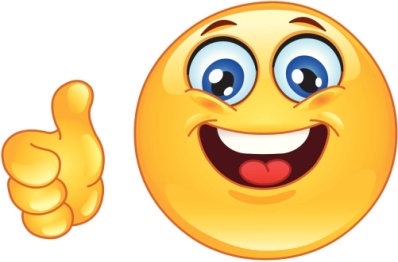 